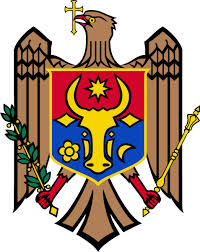 REPUBLICA MOLDOVARAIONUL IALOVENICONSILIUL ORĂŞENESC IALOVENI                                                DECIZIE Nr. 05-02                                              din 01 noiembrie 2016Cu privire la aprobarea taxelor locale pentru anul 2017         În  conformitate cu  prevederile Codului Fiscal nr.93-XV din 01 aprilie 2004, Titlul-VII Taxele locale, în temeiul art.14 alin.(2) lit.a) al Legii nr.436-XVI din 28 decembrie 2006 privind administraţia publică locală, Consiliul orăşenesc Ialoveni,DECIDE:Se aprobă şi se pun în aplicare începînd cu 1 ianuarie 2017 pe teritoriul oraşului Ialoveni următoarele taxe locale: taxa pentru amenajarea teritoriului;taxa de organizare a licitaţiilor şi loteriilor pe teritoriul oraşului Ialoveni;taxa de  plasare (amplasare) a publicităţii (reclamei);taxa de aplicare a simbolicii locale;taxa pentru unităţile comerciale şi/sau de prestări servicii;taxa de piaţă;i)   taxa pentru prestarea serviciilor de transport auto de călători pentru      rutele orăşeneşti;j)  taxa pentru parcare;q)  taxa pentru dispozitivile publicitare.Se stabilesc scutiri integrale de:taxa pentru amenajarea teritoriului - fondatorii gospodăriilor ţărăneşti (de fermieri) care au atins vîrsta de pensionare;taxa pentru unităţile comerciale şi/sau de prestări servicii – persoane care practică activităţi de pompe funebre şi acordă servicii similare, inclusiv care confecţionează sicrie, coroane, flori false, ghirlande;taxa de plasare a publicităţii – producătorii şi difuzorii de publicitate socială şi de publicitate plasată pe trimiterile poştale;taxa de organizare a licitaţiilor şi loteriilor pe teritoriul oraşului – organizatorii licitaţiilor desfăşurate în scopul asigurării rambursării datoriilor la credite, acoperirii pagubelor, achitării datoriilor la buget, vînzării patrimoniului de stat şi patrimoniului oraşului.   Subiecţi ai impunerii  sunt persoanele juridice sau fizice, înregistrate în calitate de întreprinzător.      Nu constituie obiect al impunerii dispozitivul publicitar la locul desfăşurării activităţii de întrepreprinzător care este utilizată pentru afişarea denumirii agentului economic şi a cărui suprafaţă nu depăşeşte 0,5 m² (art.291 alin. (1) lit. q) al Codului Fiscal).Prezenta decizie intră în vigoare la data de 01 ianuarie 2017 şi urmează a fi adusă la cunoştinţa Direcţiei generale finanţe a Consiliului Raional Ialoveni, Inspectoratului Fiscal de Stat pe raionul Ialoveni şi contribuabililor (prin afișare și site primăria.md) în termen de 10 zile din momentul adoptării. Taxele locale se aplică, se modifică ori se anulează de către Consiliul orăşenesc concomitent cu adoptarea sau modificarea bugetului oraşului. Termenul de achitare, prezentarea dărilor de seamă şi modul de plată a taxelor locale se efectuează conform prevederilor Titlului-VII din Codul fiscal.Controlul asupra executării prezentei decizii se pune în sarcina dnei Galina Savin, contabil-şef.        Preşedinte de şedinţă                                                               Contrasemnat:       Secretar interimar al Consiliului                                            Valentin Bogos                                 Denumirea taxeiBaza impozabilă a  obiectuluiUnitatea de măsură a coteia)Taxa pentru amenajarea teritoriului.Numărul mediu scriptic trimestrial al salariaţilor şi/sau fondatorii întreprinderilor în cazul în care aceştia activează în întreprinderile fondate, însă nu sînt incluşi în efectivul trimestrial de salariaţi.- pentru salariaţii din întreprinderi, altele decît cele agricole şi fondatorii întreprinderilor – 150 lei anual pentru fiecare salariat;- pentru salariaţii din sectorul  agricol  - 50 lei anual pentru fiecare salariat;- taxa pentru amenajarea teritoriului pentru fondatorii gospodăriilor ţărăneşti (de fermier) – 50 lei anual.b) Taxa de organizare a licitaţiilor şi loteriilor pe teritoriul or. Ialoveni.Venitul din vînzări ale bunurilor declarate la licitaţie sau valoarea biletelor de loterie emise.0,1%c)  Taxa de amplasare a publicităţii (reclamei) cu excepţia celei amplasate integral în zona de protecţie a drumurilor din afara perimetrului localităţii.Venitul din vînzările serviciilor de plasare  şi/sau difuzare a anunţurilor publicitare prin intermediul serviciilor cinematografice, video, prin reţelele telefonice, telegrafice, telex prin mijloacele de transport, prin alte mijloace (cu ecepţia TV, internetului, radioului, presei periodice, tipăriturilor), cu excepţia amplasării publicităţii exterioare.5 %d)  Taxa de aplicare a simboli locale.Venitul din vînzări ale produseor fabricate cărora i se aplisimbilica 0,1%e)  Taxa pentru unităţile comerciale şi/sau de prestări servicii.Suprafaţa ocupată de unităţile de comerţ şi/sau de prestări servicii de deservire socială, amplasarea lor, tipul mărfurilor desfăcute şi serviciilor prestate.- pînă la 10000 lei  pentru fiecare unitate de comerţ şi/sau de prestări servicii de deservire socială.      f) Taxa de piaţă.Suprafaţa totală a terenului şi a imobilelor amplasate pe teritoriul pieţii.10 lei anual pentru fiecare metru patrat.i) Taxa pentru prestarea serviciilor de transport auto de călători pentru rutele orăşeneşti.Numărul de unităţi de transport.Lunar, cîte 350 lei pentru fiecare autoturism cu capacitatea de pînă la 8 locuri inclusiv.  Lunar 250 lei pentru fiecare autovehicol cu capacitatea de la 9 pînă la 16 locuri inclusiv.Lunar, 1050 de lei pentru fiecare autobuz cu capacitatea de la 17 pînă la 24 de locuri inclusiv. Lunar, 1200 lei pentru fiecare autobuz cu capacitatea de peste 24 de locuri.j) Taxa pentru parcare.Suprafaţa de parcare25 lei anual pentru fiecare m.p.q) Taxa pentru dispozitivile publicitare.Suprafaţa feţei (feţelor) dispozitivului publicitar.500 lei anual pentru fiecare metru pătrat.